Письмо № 949 от 27 сентября 2022 годаО вебинаре и запуске первого этапа реализации Программы развития информатикиРуководителям ООВ соответствии с письмом ДИРО № №717/22 от 27.09.2022г.  МКУ «Управления образования» информирует о том, что 29 сентября 2022 года образовательная платформа Яндекс Учебник проводит открытые вебинары для ознакомления доступному для учеников и учителей программированию.На вебинаре будет обсуждаться, как с помощью методики, платформы и контента сделать обучение программированию доступным для учеников и учителей: - как подготовить уроки по программированию, чтобы они были эффективными и интересными; - какой язык программирования актуальный сегодня; - как подготовить 7-классников к изучению программирования; - как поощрять и вдохновлять талантливых учеников.Необходимо предварительно зарегистрироваться в сервисе Яндекс Учебник для максимально эффективной работы на вебинаре. Ниже направляем ссылки на регистрацию на вебинары. https://events.webinar.ru/8931111/12191289?utm_source=telegram&utm_medium=channel&utm_term=23-09-22&utm_campaign=webinar 29 сентября 10:00 (мск)  https://events.webinar.ru/8931111/12191319?utm_source=telegram&utm_medium=channel&utm_term=23-09-22&utm_campaign=webinar 29 сентября 16:00 (мск). Также напоминаем о письме № 933 от 23 сентября 2022 года «О запуске первого этапа реализации Программы развития информатики».В частности, уже стартовали проекты:диагностика компетенций учителей с последующей бесплатной программой развития (уже включая КПК по методикам преподавания в 7-9 классах). Диагностика продлится до 30 сентября.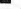 Ссылка на сайт: https://education.yandex.ru/inftraining22#soderzhanie-kursa  диагностика сформированности цифровых навыков учеников 5-11 классов. Продлится до 30 сентября,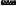 Ссылка на сайт: https://education.yandex.ru/inftest22T- полноценные курсы для 7-9 классов для преподавания информатики по школьной программе.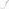 Ссылка на сайт: https://education.yandex.ru/infДокументы с подробной информацией и инструкциями для учителей: - официальное письмо для партнеров от Яндекс Учебника.Ссылка на официальное письмо: https://disk.yandex.ru/i/UhIbcfs6x3k cw- информационное письмо для школ про диагностику и курсы повышения квалификации.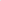 		Ссылка на информационное письмо: https://disk.yandex.ru/i/iRU7tJX9sQniaA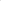 - информационное письмо про курс по информатике для 7-9 классов.Ссылка на информационное письмо: https://disk.yandex.ru/i/vvC3xONBaTJ15А-промо материалы, которые можно использовать для публикациианонсов.Ссылка на промо материалы: https://disk.yandex.ru/d/a6gapN176AbdAQПросим обеспечить участие в диагностике учителей информатики вашей школы. По итогам диагностики планируют провести очное мероприятиие со специалистами и экспертами Яндекс.Учебника.Также просим дать ФИО учителя, принявшего участие в диагностике до 12 часов 29 сентября 2022 года (сообщить по телефону).Начальник МКУ«Управление образования»:                                                                  Х. Исаева Исп. Магомедова У.К.Тел. 8(903) 482-57-46